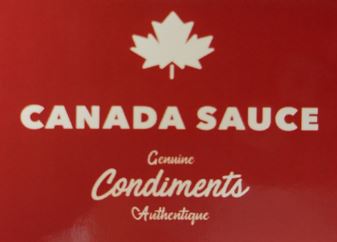 UPC : 1374740Nom du produit : MoutardeProduct name : mustardBrand name / Marque de commerce : Canada SauceIngrédient : Vinaigre, eau, moutarde, sel, épices, sucre de canne biologique, poudre d’ail.Contient : MoutardeIngredients: vinegar ,water, mustard, salt, spices, organic cane sugar, garlic powder.Containt : MustardPack size / poids emballage : 18,9L (5 Gallons) Storage condition / condition d’entreposage : Réfrigérer après ouverture, refrigerate after opening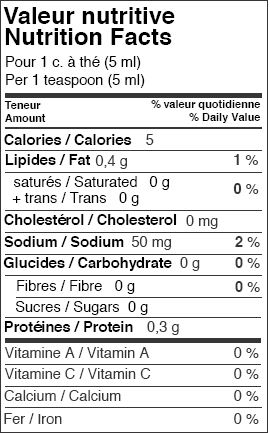 